Request Reference: 1718266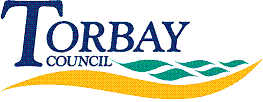 Date received: 17 April 2017Date response sent: 13 June 2017I’m writing to request the following information under the Freedom of Information Act, in annual data sets for each of the last ten years.1.	The amount of money spent on specialist domestic violence refuge support services during FY2007/2008, FY 2008/2009, FY 2009/2010, FY 2010/2011, FY2011/2012, FY2012/ 2013, FY2013/2014, FY2014/2015, FY2015/2016 and FY2016/2017 (FY denotes financial year in this request)2.	The amount of money spent on supported housing during each year specified for domestic violence victims and their kin3.	The maximum bed capacity in the authority’s refuges, for each year specified for domestic violence victims and their kinYearAmount of Money Spent2007/08£123282 2008/09£1008292009/10£1754082010/11£1456002011/12£105000 2012/13£1050002013/14£1050002014/15£279115 – The Refuge was part of the Integrated Domestic Abuse Contract incorporating Outreach,MARAC,IDVA’s, Survivors Programmes Etc. and cannot be seperated2015/16£279115 as above2016/17£279115 as aboveYearAmount of Money Spent2007/08n/a2008/09n/a2009/10n/a2010/11n/a2011/12n/a2012/13n/a2013/14n/a2014/15n/a2015/16n/a2016/17n/aYearMaximum bed capacity2007/0872008/0972009/1072010/1172011/1272012/1372013/1472014/15122015/16122016/1712